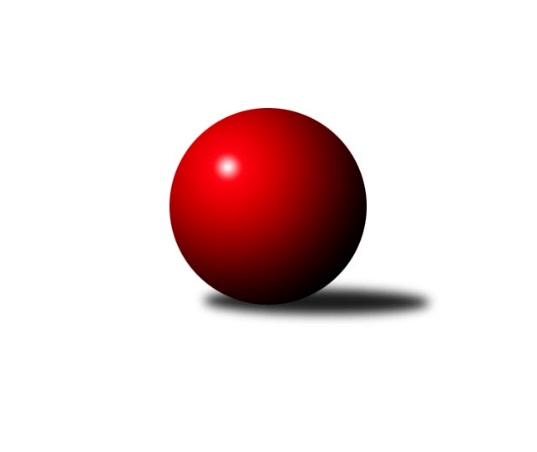 Č.12Ročník 2010/2011	3.5.2024 Meziokresní přebor-Bruntál, Opava 2010/2011Statistika 12. kolaTabulka družstev:		družstvo	záp	výh	rem	proh	skore	sety	průměr	body	plné	dorážka	chyby	1.	TJ Jiskra Rýmařov ˝C˝	12	10	0	2	91 : 29 	(69.5 : 26.5)	1575	20	1099	477	26.1	2.	TJ Kovohutě Břidličná ˝D˝	12	9	0	3	74 : 46 	(54.0 : 42.0)	1591	18	1104	487	28.4	3.	RSKK Raciborz	12	8	1	3	81 : 39 	(56.5 : 39.5)	1615	17	1129	486	32.3	4.	TJ Jiskra Rýmařov˝D˝	12	8	1	3	73 : 47 	(47.5 : 48.5)	1609	17	1138	471	32.4	5.	TJ Horní Benešov ˝D˝	12	8	0	4	73 : 47 	(54.5 : 41.5)	1586	16	1105	481	30.3	6.	TJ Sokol Chvalíkovice ˝B˝	12	8	0	4	68 : 52 	(51.0 : 44.0)	1566	16	1088	478	26.8	7.	KK Jiskra Rýmařov ˝B˝	12	7	0	5	69 : 51 	(58.0 : 38.0)	1608	14	1122	487	26.1	8.	TJ  Krnov ˝C˝	12	6	0	6	64 : 56 	(48.5 : 47.5)	1575	12	1105	470	38.9	9.	TJ Opava ˝D˝	12	5	0	7	44 : 76 	(39.0 : 57.0)	1549	10	1093	456	38.5	10.	TJ Opava ˝E˝	12	4	0	8	49 : 71 	(43.0 : 53.0)	1543	8	1079	465	36.2	11.	TJ Kovohutě Břidličná ˝C˝	12	4	0	8	48 : 72 	(37.0 : 59.0)	1560	8	1103	457	35.3	12.	KK Minerva Opava ˝C˝	12	3	0	9	43 : 77 	(42.0 : 54.0)	1545	6	1088	457	34.6	13.	TJ Horní Benešov ˝F˝	12	2	0	10	35 : 85 	(36.0 : 59.0)	1379	4	995	384	46.3	14.	KK PEPINO Bruntál ˝B˝	12	1	0	11	28 : 92 	(34.5 : 61.5)	1477	2	1055	422	42.5Tabulka doma:		družstvo	záp	výh	rem	proh	skore	sety	průměr	body	maximum	minimum	1.	TJ Jiskra Rýmařov ˝C˝	7	7	0	0	56 : 14 	(43.5 : 12.5)	1690	14	1757	1609	2.	TJ Jiskra Rýmařov˝D˝	7	5	1	1	43 : 27 	(28.0 : 28.0)	1627	11	1681	1548	3.	RSKK Raciborz	6	5	0	1	42 : 18 	(30.0 : 18.0)	1572	10	1673	1507	4.	TJ Sokol Chvalíkovice ˝B˝	5	4	0	1	34 : 16 	(24.0 : 15.0)	1523	8	1607	1357	5.	TJ Kovohutě Břidličná ˝D˝	5	4	0	1	32 : 18 	(22.0 : 18.0)	1609	8	1633	1584	6.	TJ Horní Benešov ˝D˝	7	4	0	3	36 : 34 	(29.5 : 26.5)	1628	8	1720	1539	7.	TJ Opava ˝D˝	7	4	0	3	28 : 42 	(25.5 : 30.5)	1545	8	1598	1482	8.	TJ  Krnov ˝C˝	5	3	0	2	29 : 21 	(19.0 : 21.0)	1462	6	1552	1392	9.	KK Jiskra Rýmařov ˝B˝	5	3	0	2	26 : 24 	(21.0 : 19.0)	1692	6	1728	1663	10.	TJ Kovohutě Břidličná ˝C˝	7	3	0	4	30 : 40 	(23.5 : 32.5)	1555	6	1606	1518	11.	TJ Opava ˝E˝	7	3	0	4	29 : 41 	(27.5 : 28.5)	1564	6	1627	1461	12.	KK Minerva Opava ˝C˝	5	2	0	3	20 : 30 	(18.0 : 22.0)	1606	4	1660	1573	13.	TJ Horní Benešov ˝F˝	5	0	0	5	12 : 38 	(13.0 : 27.0)	1485	0	1566	1398	14.	KK PEPINO Bruntál ˝B˝	6	0	0	6	8 : 52 	(13.0 : 35.0)	1364	0	1437	1277Tabulka venku:		družstvo	záp	výh	rem	proh	skore	sety	průměr	body	maximum	minimum	1.	TJ Kovohutě Břidličná ˝D˝	7	5	0	2	42 : 28 	(32.0 : 24.0)	1600	10	1714	1471	2.	TJ Horní Benešov ˝D˝	5	4	0	1	37 : 13 	(25.0 : 15.0)	1578	8	1621	1505	3.	KK Jiskra Rýmařov ˝B˝	7	4	0	3	43 : 27 	(37.0 : 19.0)	1614	8	1735	1543	4.	TJ Sokol Chvalíkovice ˝B˝	7	4	0	3	34 : 36 	(27.0 : 29.0)	1572	8	1717	1449	5.	RSKK Raciborz	6	3	1	2	39 : 21 	(26.5 : 21.5)	1625	7	1717	1556	6.	TJ Jiskra Rýmařov ˝C˝	5	3	0	2	35 : 15 	(26.0 : 14.0)	1552	6	1631	1427	7.	TJ Jiskra Rýmařov˝D˝	5	3	0	2	30 : 20 	(19.5 : 20.5)	1610	6	1636	1559	8.	TJ  Krnov ˝C˝	7	3	0	4	35 : 35 	(29.5 : 26.5)	1598	6	1734	1526	9.	TJ Horní Benešov ˝F˝	7	2	0	5	23 : 47 	(23.0 : 32.0)	1390	4	1581	1096	10.	TJ Opava ˝E˝	5	1	0	4	20 : 30 	(15.5 : 24.5)	1540	2	1651	1461	11.	TJ Kovohutě Břidličná ˝C˝	5	1	0	4	18 : 32 	(13.5 : 26.5)	1561	2	1595	1538	12.	TJ Opava ˝D˝	5	1	0	4	16 : 34 	(13.5 : 26.5)	1551	2	1618	1464	13.	KK PEPINO Bruntál ˝B˝	6	1	0	5	20 : 40 	(21.5 : 26.5)	1499	2	1556	1412	14.	KK Minerva Opava ˝C˝	7	1	0	6	23 : 47 	(24.0 : 32.0)	1533	2	1628	1484Tabulka podzimní části:		družstvo	záp	výh	rem	proh	skore	sety	průměr	body	doma	venku	1.	TJ Jiskra Rýmařov ˝C˝	12	10	0	2	91 : 29 	(69.5 : 26.5)	1575	20 	7 	0 	0 	3 	0 	2	2.	TJ Kovohutě Břidličná ˝D˝	12	9	0	3	74 : 46 	(54.0 : 42.0)	1591	18 	4 	0 	1 	5 	0 	2	3.	RSKK Raciborz	12	8	1	3	81 : 39 	(56.5 : 39.5)	1615	17 	5 	0 	1 	3 	1 	2	4.	TJ Jiskra Rýmařov˝D˝	12	8	1	3	73 : 47 	(47.5 : 48.5)	1609	17 	5 	1 	1 	3 	0 	2	5.	TJ Horní Benešov ˝D˝	12	8	0	4	73 : 47 	(54.5 : 41.5)	1586	16 	4 	0 	3 	4 	0 	1	6.	TJ Sokol Chvalíkovice ˝B˝	12	8	0	4	68 : 52 	(51.0 : 44.0)	1566	16 	4 	0 	1 	4 	0 	3	7.	KK Jiskra Rýmařov ˝B˝	12	7	0	5	69 : 51 	(58.0 : 38.0)	1608	14 	3 	0 	2 	4 	0 	3	8.	TJ  Krnov ˝C˝	12	6	0	6	64 : 56 	(48.5 : 47.5)	1575	12 	3 	0 	2 	3 	0 	4	9.	TJ Opava ˝D˝	12	5	0	7	44 : 76 	(39.0 : 57.0)	1549	10 	4 	0 	3 	1 	0 	4	10.	TJ Opava ˝E˝	12	4	0	8	49 : 71 	(43.0 : 53.0)	1543	8 	3 	0 	4 	1 	0 	4	11.	TJ Kovohutě Břidličná ˝C˝	12	4	0	8	48 : 72 	(37.0 : 59.0)	1560	8 	3 	0 	4 	1 	0 	4	12.	KK Minerva Opava ˝C˝	12	3	0	9	43 : 77 	(42.0 : 54.0)	1545	6 	2 	0 	3 	1 	0 	6	13.	TJ Horní Benešov ˝F˝	12	2	0	10	35 : 85 	(36.0 : 59.0)	1379	4 	0 	0 	5 	2 	0 	5	14.	KK PEPINO Bruntál ˝B˝	12	1	0	11	28 : 92 	(34.5 : 61.5)	1477	2 	0 	0 	6 	1 	0 	5Tabulka jarní části:		družstvo	záp	výh	rem	proh	skore	sety	průměr	body	doma	venku	1.	TJ Horní Benešov ˝F˝	0	0	0	0	0 : 0 	(0.0 : 0.0)	0	0 	0 	0 	0 	0 	0 	0 	2.	TJ Horní Benešov ˝D˝	0	0	0	0	0 : 0 	(0.0 : 0.0)	0	0 	0 	0 	0 	0 	0 	0 	3.	RSKK Raciborz	0	0	0	0	0 : 0 	(0.0 : 0.0)	0	0 	0 	0 	0 	0 	0 	0 	4.	KK Jiskra Rýmařov ˝B˝	0	0	0	0	0 : 0 	(0.0 : 0.0)	0	0 	0 	0 	0 	0 	0 	0 	5.	KK PEPINO Bruntál ˝B˝	0	0	0	0	0 : 0 	(0.0 : 0.0)	0	0 	0 	0 	0 	0 	0 	0 	6.	TJ Jiskra Rýmařov˝D˝	0	0	0	0	0 : 0 	(0.0 : 0.0)	0	0 	0 	0 	0 	0 	0 	0 	7.	TJ Kovohutě Břidličná ˝D˝	0	0	0	0	0 : 0 	(0.0 : 0.0)	0	0 	0 	0 	0 	0 	0 	0 	8.	TJ Opava ˝E˝	0	0	0	0	0 : 0 	(0.0 : 0.0)	0	0 	0 	0 	0 	0 	0 	0 	9.	KK Minerva Opava ˝C˝	0	0	0	0	0 : 0 	(0.0 : 0.0)	0	0 	0 	0 	0 	0 	0 	0 	10.	TJ Opava ˝D˝	0	0	0	0	0 : 0 	(0.0 : 0.0)	0	0 	0 	0 	0 	0 	0 	0 	11.	TJ Jiskra Rýmařov ˝C˝	0	0	0	0	0 : 0 	(0.0 : 0.0)	0	0 	0 	0 	0 	0 	0 	0 	12.	TJ  Krnov ˝C˝	0	0	0	0	0 : 0 	(0.0 : 0.0)	0	0 	0 	0 	0 	0 	0 	0 	13.	TJ Kovohutě Břidličná ˝C˝	0	0	0	0	0 : 0 	(0.0 : 0.0)	0	0 	0 	0 	0 	0 	0 	0 	14.	TJ Sokol Chvalíkovice ˝B˝	0	0	0	0	0 : 0 	(0.0 : 0.0)	0	0 	0 	0 	0 	0 	0 	0 Zisk bodů pro družstvo:		jméno hráče	družstvo	body	zápasy	v %	dílčí body	sety	v %	1.	Mariusz Gierczak 	RSKK Raciborz 	20	/	11	(91%)		/		(%)	2.	Maciej Basista 	RSKK Raciborz 	18	/	11	(82%)		/		(%)	3.	Martin Mikeska 	KK Jiskra Rýmařov ˝B˝ 	18	/	12	(75%)		/		(%)	4.	Miloslav  Petrů 	TJ Horní Benešov ˝D˝ 	18	/	12	(75%)		/		(%)	5.	Pavel Přikryl 	TJ Jiskra Rýmařov˝D˝ 	18	/	12	(75%)		/		(%)	6.	Petr Chlachula 	TJ Jiskra Rýmařov ˝C˝ 	16	/	10	(80%)		/		(%)	7.	Romana Valová 	TJ Jiskra Rýmařov ˝C˝ 	16	/	11	(73%)		/		(%)	8.	Ota Pidima 	TJ Kovohutě Břidličná ˝D˝ 	16	/	11	(73%)		/		(%)	9.	Miroslav Petřek st.	TJ Horní Benešov ˝F˝ 	16	/	11	(73%)		/		(%)	10.	Josef Klapetek 	TJ Opava ˝E˝ 	16	/	11	(73%)		/		(%)	11.	Petr Kozák 	TJ Horní Benešov ˝D˝ 	16	/	12	(67%)		/		(%)	12.	Jaroslav Lakomý 	TJ  Krnov ˝C˝ 	16	/	12	(67%)		/		(%)	13.	Pavel Vládek 	TJ Kovohutě Břidličná ˝D˝ 	16	/	12	(67%)		/		(%)	14.	Josef Matušek 	TJ Jiskra Rýmařov˝D˝ 	16	/	12	(67%)		/		(%)	15.	Lubomír Bičík 	KK Minerva Opava ˝C˝ 	14	/	11	(64%)		/		(%)	16.	Petr Domčík 	TJ Jiskra Rýmařov˝D˝ 	14	/	11	(64%)		/		(%)	17.	Marek Hampl 	TJ Jiskra Rýmařov ˝C˝ 	13	/	9	(72%)		/		(%)	18.	Jaromír Čech 	TJ  Krnov ˝C˝ 	13	/	10	(65%)		/		(%)	19.	Roman Beinhauer 	TJ Sokol Chvalíkovice ˝B˝ 	12	/	8	(75%)		/		(%)	20.	Miroslava Paulerová 	TJ Jiskra Rýmařov ˝C˝ 	12	/	8	(75%)		/		(%)	21.	Josef Václavík 	TJ Kovohutě Břidličná ˝D˝ 	12	/	10	(60%)		/		(%)	22.	Josef Mikeska 	KK Jiskra Rýmařov ˝B˝ 	12	/	10	(60%)		/		(%)	23.	Vladimír Kostka 	TJ Sokol Chvalíkovice ˝B˝ 	12	/	10	(60%)		/		(%)	24.	Pavel Veselka 	TJ Kovohutě Břidličná ˝C˝ 	12	/	10	(60%)		/		(%)	25.	Ivo Mrhal st.	TJ Kovohutě Břidličná ˝D˝ 	12	/	11	(55%)		/		(%)	26.	Jiří Chylík 	TJ  Krnov ˝C˝ 	12	/	12	(50%)		/		(%)	27.	Marek Prusicki 	RSKK Raciborz 	11	/	8	(69%)		/		(%)	28.	Miroslav Langer 	TJ Jiskra Rýmařov˝D˝ 	11	/	9	(61%)		/		(%)	29.	David Láčík 	TJ Horní Benešov ˝D˝ 	11	/	11	(50%)		/		(%)	30.	Antonín Hendrych 	TJ Sokol Chvalíkovice ˝B˝ 	10	/	8	(63%)		/		(%)	31.	Dalibor Krejčiřík 	TJ Sokol Chvalíkovice ˝B˝ 	10	/	9	(56%)		/		(%)	32.	Petr Daranský 	TJ  Krnov ˝C˝ 	10	/	10	(50%)		/		(%)	33.	Jan Strnadel 	KK Minerva Opava ˝C˝ 	10	/	10	(50%)		/		(%)	34.	Jaroslav Zelinka 	TJ Kovohutě Břidličná ˝C˝ 	10	/	11	(45%)		/		(%)	35.	Pavla Hendrychová 	TJ Opava ˝D˝ 	10	/	12	(42%)		/		(%)	36.	Miroslava Hendrychová 	TJ Opava ˝D˝ 	10	/	12	(42%)		/		(%)	37.	Jaromír  Hendrych ml. 	TJ Horní Benešov ˝F˝ 	8	/	6	(67%)		/		(%)	38.	Olga Kiziridisová 	KK PEPINO Bruntál ˝B˝ 	8	/	6	(67%)		/		(%)	39.	Jiří Polášek 	TJ Jiskra Rýmařov ˝C˝ 	8	/	6	(67%)		/		(%)	40.	Zdeněk Janák 	TJ Horní Benešov ˝D˝ 	8	/	7	(57%)		/		(%)	41.	Zdenek Hudec 	KK PEPINO Bruntál ˝B˝ 	8	/	7	(57%)		/		(%)	42.	Vladislav Kobelár 	TJ Opava ˝E˝ 	8	/	8	(50%)		/		(%)	43.	Michal Ihnát 	KK Jiskra Rýmařov ˝B˝ 	8	/	8	(50%)		/		(%)	44.	Jaroslav Horáček 	KK Jiskra Rýmařov ˝B˝ 	8	/	9	(44%)		/		(%)	45.	Cezary Koczorski 	RSKK Raciborz 	8	/	9	(44%)		/		(%)	46.	Anna Dosedělová 	TJ Kovohutě Břidličná ˝C˝ 	8	/	11	(36%)		/		(%)	47.	Pavel Jašek 	TJ Opava ˝D˝ 	8	/	12	(33%)		/		(%)	48.	Štěpán Charník 	KK Jiskra Rýmařov ˝B˝ 	7	/	9	(39%)		/		(%)	49.	Martin Chalupa 	KK Minerva Opava ˝C˝ 	7	/	10	(35%)		/		(%)	50.	Milan Franer 	TJ Opava ˝E˝ 	6	/	5	(60%)		/		(%)	51.	Lubomír Khýr 	TJ Kovohutě Břidličná ˝C˝ 	6	/	8	(38%)		/		(%)	52.	František Habrman 	TJ Kovohutě Břidličná ˝C˝ 	6	/	9	(33%)		/		(%)	53.	Jaromír Hendrych 	TJ Opava ˝D˝ 	6	/	11	(27%)		/		(%)	54.	Dariusz Jaszewski 	RSKK Raciborz 	5	/	6	(42%)		/		(%)	55.	Karel Michalka 	TJ Opava ˝E˝ 	5	/	11	(23%)		/		(%)	56.	Sabina Trulejová 	TJ Sokol Chvalíkovice ˝B˝ 	4	/	3	(67%)		/		(%)	57.	Michal Krejčiřík 	TJ Horní Benešov ˝F˝ 	4	/	6	(33%)		/		(%)	58.	Vilibald Marker 	TJ Opava ˝E˝ 	4	/	6	(33%)		/		(%)	59.	Milan Milián 	KK PEPINO Bruntál ˝B˝ 	4	/	6	(33%)		/		(%)	60.	Kamil Zákoutský 	TJ Horní Benešov ˝F˝ 	3	/	11	(14%)		/		(%)	61.	Lukasz Pawelek 	RSKK Raciborz 	2	/	1	(100%)		/		(%)	62.	Stanislav Horák 	TJ Jiskra Rýmařov ˝C˝ 	2	/	1	(100%)		/		(%)	63.	Miroslav Nosek 	TJ Sokol Chvalíkovice ˝B˝ 	2	/	2	(50%)		/		(%)	64.	Stanislav Troják 	KK Minerva Opava ˝C˝ 	2	/	4	(25%)		/		(%)	65.	Patricie Šrámková 	TJ Horní Benešov ˝F˝ 	2	/	4	(25%)		/		(%)	66.	Jiří Novák 	TJ Opava ˝E˝ 	2	/	4	(25%)		/		(%)	67.	Hana Heiserová 	KK Minerva Opava ˝C˝ 	2	/	5	(20%)		/		(%)	68.	Zbyněk Tesař 	TJ Horní Benešov ˝D˝ 	2	/	5	(20%)		/		(%)	69.	Milan Volf 	KK PEPINO Bruntál ˝B˝ 	2	/	7	(14%)		/		(%)	70.	Vojtěch Orlík 	TJ Sokol Chvalíkovice ˝B˝ 	2	/	7	(14%)		/		(%)	71.	Jan Mlčák 	KK PEPINO Bruntál ˝B˝ 	2	/	8	(13%)		/		(%)	72.	Nikolas Košík 	TJ Horní Benešov ˝F˝ 	0	/	1	(0%)		/		(%)	73.	Beáta Jašková 	TJ Opava ˝D˝ 	0	/	1	(0%)		/		(%)	74.	Jiří Holáň 	KK Minerva Opava ˝C˝ 	0	/	1	(0%)		/		(%)	75.	Josef Příhoda 	KK PEPINO Bruntál ˝B˝ 	0	/	1	(0%)		/		(%)	76.	Jiří Spevák 	TJ Horní Benešov ˝F˝ 	0	/	1	(0%)		/		(%)	77.	Vlastimil Trulej 	TJ Sokol Chvalíkovice ˝B˝ 	0	/	1	(0%)		/		(%)	78.	Vítězslav Kadlec 	TJ  Krnov ˝C˝ 	0	/	1	(0%)		/		(%)	79.	Roman Skácel 	TJ Horní Benešov ˝D˝ 	0	/	1	(0%)		/		(%)	80.	Daniel Košík 	TJ Horní Benešov ˝F˝ 	0	/	2	(0%)		/		(%)	81.	Vladimír Klein 	TJ Opava ˝E˝ 	0	/	2	(0%)		/		(%)	82.	Vladislav Vavrák 	TJ Horní Benešov ˝F˝ 	0	/	2	(0%)		/		(%)	83.	Magdalena Soroka 	RSKK Raciborz 	0	/	2	(0%)		/		(%)	84.	Jitka Kovalová 	TJ  Krnov ˝C˝ 	0	/	3	(0%)		/		(%)	85.	Michal Vavrák 	TJ Horní Benešov ˝F˝ 	0	/	3	(0%)		/		(%)	86.	František Pončík 	TJ Kovohutě Břidličná ˝D˝ 	0	/	3	(0%)		/		(%)	87.	Jaromír Návrat 	TJ Jiskra Rýmařov˝D˝ 	0	/	4	(0%)		/		(%)	88.	Richard Janalík 	KK PEPINO Bruntál ˝B˝ 	0	/	5	(0%)		/		(%)	89.	Marta Andrejčáková 	KK Minerva Opava ˝C˝ 	0	/	6	(0%)		/		(%)	90.	Vladislava Kubáčová 	KK PEPINO Bruntál ˝B˝ 	0	/	8	(0%)		/		(%)Průměry na kuželnách:		kuželna	průměr	plné	dorážka	chyby	výkon na hráče	1.	KK Jiskra Rýmařov, 1-4	1642	1141	501	29.5	(410.7)	2.	Minerva Opava, 1-2	1605	1121	484	28.4	(401.4)	3.	 Horní Benešov, 1-4	1590	1117	473	34.2	(397.6)	4.	TJ Kovohutě Břidličná, 1-2	1572	1097	474	30.3	(393.0)	5.	TJ Opava, 1-4	1557	1098	458	38.0	(389.3)	6.	RSKK Raciborz, 1-4	1543	1085	458	37.2	(385.8)	7.	TJ Sokol Chvalíkovice, 1-2	1486	1058	428	29.7	(371.7)	8.	TJ Krnov, 1-2	1461	1044	416	41.4	(365.3)	9.	KK Pepino Bruntál, 1-2	1413	1004	408	43.5	(353.4)Nejlepší výkony na kuželnách:KK Jiskra Rýmařov, 1-4TJ Jiskra Rýmařov ˝C˝	1757	6. kolo	Petr Chlachula 	TJ Jiskra Rýmařov ˝C˝	493	6. koloKK Jiskra Rýmařov ˝B˝	1735	8. kolo	Martin Mikeska 	KK Jiskra Rýmařov ˝B˝	478	9. koloTJ  Krnov ˝C˝	1734	3. kolo	Martin Mikeska 	KK Jiskra Rýmařov ˝B˝	465	8. koloTJ Jiskra Rýmařov ˝C˝	1732	2. kolo	Miroslava Paulerová 	TJ Jiskra Rýmařov ˝C˝	465	12. koloKK Jiskra Rýmařov ˝B˝	1728	9. kolo	Maciej Basista 	RSKK Raciborz	464	3. koloRSKK Raciborz	1717	3. kolo	Pavel Přikryl 	TJ Jiskra Rýmařov˝D˝	461	3. koloTJ Kovohutě Břidličná ˝D˝	1714	7. kolo	Štěpán Charník 	KK Jiskra Rýmařov ˝B˝	456	7. koloKK Jiskra Rýmařov ˝B˝	1705	3. kolo	Jiří Chylík 	TJ  Krnov ˝C˝	452	3. koloTJ Jiskra Rýmařov ˝C˝	1704	12. kolo	Pavel Vládek 	TJ Kovohutě Břidličná ˝D˝	451	7. koloTJ Jiskra Rýmařov ˝C˝	1701	8. kolo	Štěpán Charník 	KK Jiskra Rýmařov ˝B˝	449	5. koloMinerva Opava, 1-2TJ Sokol Chvalíkovice ˝B˝	1717	9. kolo	Jan Strnadel 	KK Minerva Opava ˝C˝	455	9. koloKK Minerva Opava ˝C˝	1660	9. kolo	Roman Beinhauer 	TJ Sokol Chvalíkovice ˝B˝	443	9. koloKK Minerva Opava ˝C˝	1623	4. kolo	Lubomír Bičík 	KK Minerva Opava ˝C˝	430	4. koloTJ Jiskra Rýmařov ˝C˝	1613	11. kolo	Antonín Hendrych 	TJ Sokol Chvalíkovice ˝B˝	428	9. koloTJ  Krnov ˝C˝	1602	6. kolo	Lubomír Bičík 	KK Minerva Opava ˝C˝	427	2. koloKK Minerva Opava ˝C˝	1600	6. kolo	Dalibor Krejčiřík 	TJ Sokol Chvalíkovice ˝B˝	427	9. koloKK Minerva Opava ˝C˝	1575	2. kolo	Lubomír Bičík 	KK Minerva Opava ˝C˝	426	9. koloKK Minerva Opava ˝C˝	1573	11. kolo	Romana Valová 	TJ Jiskra Rýmařov ˝C˝	425	11. koloKK PEPINO Bruntál ˝B˝	1556	4. kolo	Karel Michalka 	TJ Opava ˝E˝	424	2. koloTJ Opava ˝E˝	1537	2. kolo	Jaromír Čech 	TJ  Krnov ˝C˝	421	6. kolo Horní Benešov, 1-4TJ Horní Benešov ˝D˝	1720	12. kolo	Zdeněk Janák 	TJ Horní Benešov ˝D˝	463	12. koloKK Jiskra Rýmařov ˝B˝	1693	4. kolo	Roman Beinhauer 	TJ Sokol Chvalíkovice ˝B˝	457	1. koloTJ Horní Benešov ˝D˝	1687	8. kolo	Petr Kozák 	TJ Horní Benešov ˝D˝	450	8. koloRSKK Raciborz	1681	5. kolo	Martin Mikeska 	KK Jiskra Rýmařov ˝B˝	448	4. koloTJ Sokol Chvalíkovice ˝B˝	1669	1. kolo	Miroslav Petřek st.	TJ Horní Benešov ˝F˝	447	9. koloTJ Kovohutě Břidličná ˝D˝	1661	9. kolo	Josef Mikeska 	KK Jiskra Rýmařov ˝B˝	447	4. koloKK Jiskra Rýmařov ˝B˝	1650	10. kolo	David Láčík 	TJ Horní Benešov ˝D˝	446	8. koloTJ Horní Benešov ˝D˝	1640	6. kolo	Martin Mikeska 	KK Jiskra Rýmařov ˝B˝	438	10. koloTJ Horní Benešov ˝D˝	1631	10. kolo	Miroslav Petřek st.	TJ Horní Benešov ˝F˝	437	11. koloTJ Horní Benešov ˝D˝	1596	3. kolo	Pavel Veselka 	KK Minerva Opava ˝C˝	437	7. koloTJ Kovohutě Břidličná, 1-2TJ Kovohutě Břidličná ˝D˝	1676	5. kolo	Ota Pidima 	TJ Kovohutě Břidličná ˝D˝	442	5. koloTJ Kovohutě Břidličná ˝D˝	1633	10. kolo	Pavel Vládek 	TJ Kovohutě Břidličná ˝D˝	438	5. koloTJ Horní Benešov ˝D˝	1621	2. kolo	Petr Kozák 	TJ Horní Benešov ˝D˝	436	2. koloTJ Kovohutě Břidličná ˝D˝	1617	6. kolo	Jaromír Hendrych 	TJ Opava ˝D˝	435	9. koloTJ Jiskra Rýmařov˝D˝	1613	7. kolo	Mariusz Gierczak 	RSKK Raciborz	432	11. koloTJ Kovohutě Břidličná ˝D˝	1608	2. kolo	Jaroslav Lakomý 	TJ  Krnov ˝C˝	432	1. koloTJ Kovohutě Břidličná ˝C˝	1606	1. kolo	Petr Domčík 	TJ Jiskra Rýmařov˝D˝	429	7. koloTJ Kovohutě Břidličná ˝D˝	1602	4. kolo	Jaromír Čech 	TJ  Krnov ˝C˝	428	8. koloTJ  Krnov ˝C˝	1593	1. kolo	Ota Pidima 	TJ Kovohutě Břidličná ˝D˝	422	2. koloTJ  Krnov ˝C˝	1586	8. kolo	Ota Pidima 	TJ Kovohutě Břidličná ˝D˝	421	10. koloTJ Opava, 1-4TJ Jiskra Rýmařov˝D˝	1636	5. kolo	Josef Matušek 	TJ Jiskra Rýmařov˝D˝	446	5. koloTJ Jiskra Rýmařov ˝C˝	1631	5. kolo	Josef Klapetek 	TJ Opava ˝E˝	442	3. koloTJ Opava ˝E˝	1627	9. kolo	Josef Klapetek 	TJ Opava ˝E˝	436	8. koloTJ Horní Benešov ˝D˝	1612	7. kolo	Romana Valová 	TJ Jiskra Rýmařov ˝C˝	429	5. koloRSKK Raciborz	1608	9. kolo	Milan Franer 	TJ Opava ˝E˝	428	12. koloRSKK Raciborz	1602	7. kolo	Maciej Basista 	RSKK Raciborz	427	7. koloTJ Opava ˝D˝	1598	8. kolo	Milan Franer 	TJ Opava ˝E˝	426	10. koloTJ  Krnov ˝C˝	1597	12. kolo	Maciej Basista 	RSKK Raciborz	426	9. koloTJ Opava ˝E˝	1595	10. kolo	Ota Pidima 	TJ Kovohutě Břidličná ˝D˝	426	3. koloKK Jiskra Rýmařov ˝B˝	1588	12. kolo	Petr Kozák 	TJ Horní Benešov ˝D˝	423	7. koloRSKK Raciborz, 1-4RSKK Raciborz	1673	12. kolo	Maciej Basista 	RSKK Raciborz	443	12. koloTJ Sokol Chvalíkovice ˝B˝	1609	10. kolo	Maciej Basista 	RSKK Raciborz	439	2. koloRSKK Raciborz	1597	10. kolo	Maciej Basista 	RSKK Raciborz	434	4. koloRSKK Raciborz	1584	2. kolo	Mariusz Gierczak 	RSKK Raciborz	432	10. koloKK Jiskra Rýmařov ˝B˝	1563	2. kolo	Mariusz Gierczak 	RSKK Raciborz	428	12. koloRSKK Raciborz	1544	8. kolo	Vladimír Kostka 	TJ Sokol Chvalíkovice ˝B˝	421	10. koloTJ  Krnov ˝C˝	1526	4. kolo	Martin Mikeska 	KK Jiskra Rýmařov ˝B˝	420	2. koloRSKK Raciborz	1526	4. kolo	Maciej Basista 	RSKK Raciborz	415	6. koloTJ Kovohutě Břidličná ˝D˝	1514	12. kolo	Roman Beinhauer 	TJ Sokol Chvalíkovice ˝B˝	411	10. koloRSKK Raciborz	1507	6. kolo	Josef Václavík 	TJ Kovohutě Břidličná ˝D˝	410	12. koloTJ Sokol Chvalíkovice, 1-2TJ Sokol Chvalíkovice ˝B˝	1607	4. kolo	Roman Beinhauer 	TJ Sokol Chvalíkovice ˝B˝	443	4. koloTJ Kovohutě Břidličná ˝D˝	1589	11. kolo	Josef Václavík 	TJ Kovohutě Břidličná ˝D˝	422	11. koloTJ Sokol Chvalíkovice ˝B˝	1577	11. kolo	Antonín Hendrych 	TJ Sokol Chvalíkovice ˝B˝	419	4. koloTJ Kovohutě Břidličná ˝C˝	1558	4. kolo	Ivo Mrhal st.	TJ Kovohutě Břidličná ˝D˝	416	11. koloTJ Sokol Chvalíkovice ˝B˝	1556	6. kolo	Roman Beinhauer 	TJ Sokol Chvalíkovice ˝B˝	413	6. koloKK Jiskra Rýmařov ˝B˝	1543	6. kolo	Roman Beinhauer 	TJ Sokol Chvalíkovice ˝B˝	413	2. koloTJ Sokol Chvalíkovice ˝B˝	1519	2. kolo	Vladimír Kostka 	TJ Sokol Chvalíkovice ˝B˝	413	2. koloTJ Opava ˝D˝	1464	2. kolo	Antonín Hendrych 	TJ Sokol Chvalíkovice ˝B˝	409	11. koloTJ Sokol Chvalíkovice ˝B˝	1357	8. kolo	Dalibor Krejčiřík 	TJ Sokol Chvalíkovice ˝B˝	408	11. koloTJ Horní Benešov ˝F˝	1096	8. kolo	Jaroslav Zelinka 	TJ Kovohutě Břidličná ˝C˝	405	4. koloTJ Krnov, 1-2TJ  Krnov ˝C˝	1552	7. kolo	Dalibor Krejčiřík 	TJ Sokol Chvalíkovice ˝B˝	412	7. koloTJ Jiskra Rýmařov ˝C˝	1507	9. kolo	Jaroslav Lakomý 	TJ  Krnov ˝C˝	410	2. koloTJ Horní Benešov ˝D˝	1505	11. kolo	Jaromír Čech 	TJ  Krnov ˝C˝	407	9. koloTJ Sokol Chvalíkovice ˝B˝	1500	7. kolo	Jaroslav Lakomý 	TJ  Krnov ˝C˝	400	7. koloTJ  Krnov ˝C˝	1497	9. kolo	Petr Kozák 	TJ Horní Benešov ˝D˝	400	11. koloTJ  Krnov ˝C˝	1467	11. kolo	Jaromír Čech 	TJ  Krnov ˝C˝	389	7. koloKK PEPINO Bruntál ˝B˝	1412	2. kolo	Jaroslav Lakomý 	TJ  Krnov ˝C˝	386	9. koloTJ  Krnov ˝C˝	1401	2. kolo	Petr Daranský 	TJ  Krnov ˝C˝	386	7. koloTJ  Krnov ˝C˝	1392	5. kolo	Jaromír Čech 	TJ  Krnov ˝C˝	385	11. koloTJ Horní Benešov ˝F˝	1377	5. kolo	David Láčík 	TJ Horní Benešov ˝D˝	385	11. koloKK Pepino Bruntál, 1-2KK Jiskra Rýmařov ˝B˝	1585	1. kolo	Jaroslav Horáček 	KK Jiskra Rýmařov ˝B˝	430	1. koloTJ Horní Benešov ˝D˝	1554	9. kolo	Petr Kozák 	TJ Horní Benešov ˝D˝	429	9. koloTJ Opava ˝E˝	1461	11. kolo	Martin Mikeska 	KK Jiskra Rýmařov ˝B˝	404	1. koloTJ Sokol Chvalíkovice ˝B˝	1449	5. kolo	Miloslav  Petrů 	TJ Horní Benešov ˝D˝	401	9. koloKK PEPINO Bruntál ˝B˝	1437	5. kolo	Marek Hampl 	TJ Jiskra Rýmařov ˝C˝	393	7. koloTJ Jiskra Rýmařov ˝C˝	1427	7. kolo	Antonín Hendrych 	TJ Sokol Chvalíkovice ˝B˝	383	5. koloKK PEPINO Bruntál ˝B˝	1418	9. kolo	Zdenek Hudec 	KK PEPINO Bruntál ˝B˝	379	11. koloKK PEPINO Bruntál ˝B˝	1408	11. kolo	Milan Milián 	KK PEPINO Bruntál ˝B˝	378	9. koloKK PEPINO Bruntál ˝B˝	1329	3. kolo	Vladimír Kostka 	TJ Sokol Chvalíkovice ˝B˝	377	5. koloKK PEPINO Bruntál ˝B˝	1313	1. kolo	Josef Mikeska 	KK Jiskra Rýmařov ˝B˝	377	1. koloČetnost výsledků:	8.0 : 2.0	18x	7.0 : 3.0	4x	6.0 : 4.0	21x	5.0 : 5.0	1x	4.0 : 6.0	12x	3.0 : 7.0	1x	2.0 : 8.0	15x	10.0 : 0.0	4x	1.0 : 9.0	1x	0.0 : 10.0	7x